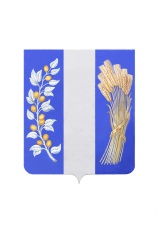 СОВЕТ ДЕПУТАТОВ МУНИЦИПАЛЬНОГО ОБРАЗОВАНИЯ«БИЧУРСКИЙ РАЙОН» РЕСПУБЛИКИ БУРЯТИЯБУРЯАД УЛАСАЙ «БЭШҮҮРЭЙ АЙМАГ» ГЭҺЭН НЮТАГАЙ ЗАСАГАЙ БАЙГУУЛАМЖЫН ҺУНГАМАЛНУУДАЙ ЗҮБЛЭЛ________________________________________________________________РЕШЕНИЕот «29» сентября 2023 г.                                                                               № 2Об избрании председателя Совета депутатов муниципального образования «Бичурский район» Республики Бурятия седьмого созыва             В соответствии с Федеральным законом от 06.10.2003 г. № 131-ФЗ «Об общих принципах организации местного самоуправления в Российской Федерации», статьей 29 Устава Бичурского муниципального района Республики Бурятия, статьей 9 Регламента Совета депутатов муниципального образования «Бичурский район» Республики Бурятия, утвержденного решением Совета депутатов муниципального образования «Бичурский район» Республики Бурятия № 429 от 30.09.2022 г., на основании протокола тайного голосования от 29.09.2023 г. № 3,  Совет депутатов муниципального образования «Бичурский район» Республики Бурятия решил:             1. Утвердить протокол № 3 заседания счетной комиссии по выборам председателя Совета депутатов муниципального образования «Бичурский район» Республики Бурятия седьмого созыва.             2. Считать избранным на должность председателя Совета депутатов муниципального образования «Бичурский район» Республики Бурятия седьмого созыва депутата Чекина Николая Тимофеевича, осуществляющего депутатские полномочия на постоянной основе.            3. Опубликовать настоящее решение на официальном интернет-сайте муниципального образования «Бичурский район» РБ.            4. Настоящее решение вступает в силу с момента его принятия.Председатель Совета депутатовМО «Бичурский район» РБ                                                                  Н.Т. Чекин 